ZAMÓWIENIE NA MOSKITIERE PRZESUWNĄ JEDNOTOROWĄ 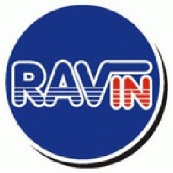 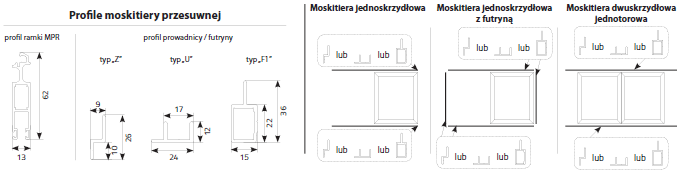 Zamawiający:	Nr zamówienia:	Data zamówienia:	Termin realizacji:	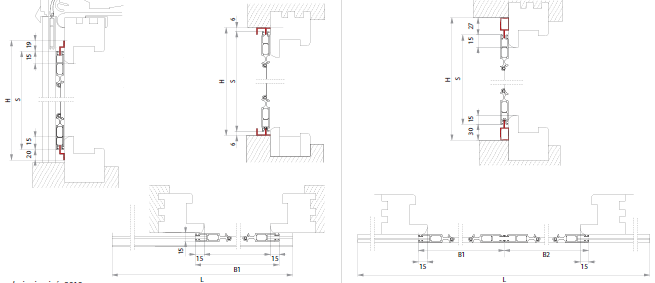 							(czytelny podpis zamawiającego)lp.Wymiary moskitiery (mm)Wymiary moskitiery (mm)Wymiary moskitiery (mm)IlośćIlość skrzydełIlość skrzydełRodzaj profilu prowadnicy (wpisać Z, U, F1)Rodzaj profilu prowadnicy (wpisać Z, U, F1)Rodzaj profilu prowadnicy (wpisać Z, U, F1)Rodzaj profilu prowadnicy (wpisać Z, U, F1)Kolor profiluKolor profiluKolor profiluKolor profiluKolor profiluKolor profiluKolor profiluKolor profiluKolor siatkiKolor siatkiKolor siatkiDługość prowadnic (L)**lp.SzerokośćSzerokośćWysokość(H)Ilośćjednodwagórnydolnyw przypadku futryny(widok od wewnątrz)w przypadku futryny(widok od wewnątrz)białybrązantracytbazaltowy szaryRALokleinaokleinaokleinaszaryczarnyaluminiowa*jednoskrzydłowa(standard = 2 x B + 20mm)lp.(B1)(B2)Wysokość(H)Ilośćjednodwagórnydolnylewyprawybiałybrązantracytbazaltowy szaryRALzłoty dąborzechwinchesterszaryczarnyaluminiowa*dwuskrzydłowa (standard = 2 x (B1 + B2) + 40mm)12223445555666666667778